	Spinning for Transformations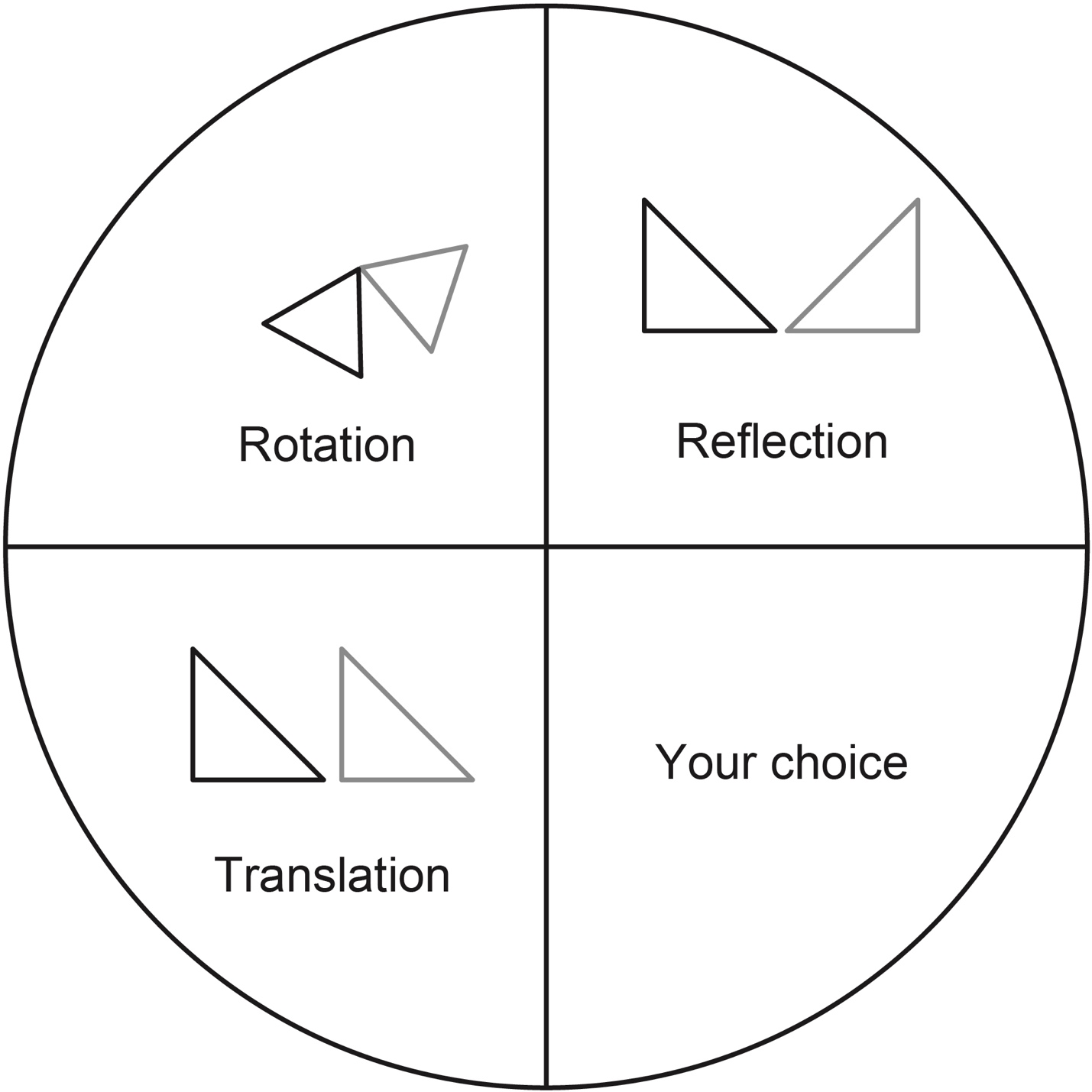 